Contribution ThématiqueUN LOGEMENT ADAPTÉ POUR TOUSSelon la fondation Abbé Pierre en 2022,  4 millions de personnes sont mal logées dont 300 000 sans domicile fixe. Loin de s’améliorer, la baisse de la construction constatée en 2020 se poursuit en 2021. Le secteur est passé sous la barre des 400 000 logements produits annuellement pour ces deux années, alors qu’il s’agit d’un lieu la construction de logements sociaux : seulement 87 000 Hlm agréés en 2020, contre près de 125 000 en 2017, sous l’effet conjugué de la crise sanitaire et des élections municipales. Les coupes budgétaires de l’État dans les fonds propres des organismes Hlm, alors que la demande de logements sociaux ne cesse d’augmenter ne mène qu’à une fragilisation de la population dont la précarité augmente. L’année 2021 ne semble guère meilleure, avec environ 95 000 logements sociaux financés.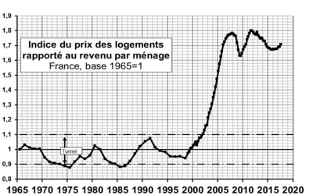  Statistiques de Jacques Friggit (2021)Loin de se limiter aux 5 euros d’APL en moins, il n’y a pas eu de politiques ambitieuses en termes de logement en France depuis des décennies ce qui se traduit par un effort toujours plus grand des ménages dans un contexte d’inflation et de fragilisation du pouvoir d’achat (X1,8 en 20 ans). Il est donc primordial pour favoriser la cohésion sociale, la transition écologique et le pouvoir d’achat des ménages de mener une politique cohérente et ambitieuse de rénovation et de construction de logements à l’échelle nationale. Nous proposons à ce titre de renouer avec une politique de logement ambitieuse en investissant drastiquement dans le logement social et dans la rénovation énergétique des bâtiments. Nous pensons qu’il existe de nombreux moyens d’y parvenir que cela soit par une meilleure redistribution des richesses (rétablissement de l’ISF). Par l’utilisation de fonds publics déjà disponibles, tel que le fonds de réserve des retraites. Ou même, la vente d’une partie des logements nouvellement créés. D’autres pays ou villes tels que les Pays-Bas ou la ville de Vienne (en Autriche), y ont eu recours et profitent d’une situation bien plus pérenne que la nôtre. La ville de Vienne en est un exemple des plus connus, ou 62% des habitants vivent dans un logement à loyer modéré. En France, Sarcelles mène une politique ambitieuse de rénovation des logements sociaux qui ont mal vieilli depuis des décennies. En se basant sur le triptyque bien, beau, durable. Pour porter au plus juste des actions déjà menées localement telles que le plafonnement des loyers, des réhabilitations ambitieuses, belles et écologique incluant des matériaux biosourcés et de plus local (circuit-court). Faisons de ces politiques locales une politique nationale ambitieuse ! Les premier·e·s signataires Tristan BUTO DEIMON (Section PS de Villeurbanne),  Taous KACI (Trésorière Adjointe de la section PS de Villeurbanne, Membre de la commission des Conflits FD 69),  Catherine ANAVOIZARD (Conseillère Municipale de Villeurbanne, Membre PS de la CAS),  Milouka HADJ-MIMOUNE (Maire Adjointe de Villeurbanne, Membre PS de la CAS Villeurbanne), 
Les signataires de la Section de VilleurbanneLaura GANDOLFI (Maire adjointe PS de Villeurbanne, BNA), Walida ADAMI (Militante PS de Villeurbanne),Mohammed BELABBES (Militant PS de Villeurbanne)Souad BELKHEIR (CAS Section de Villeurbanne),Nacera BENAZIZA (Militante PS de Villeurbanne),Anais BENIDRIDI (Militante PS de Villeurbanne),Nicole BERNARD (Militante PS de Villeurbanne),Nadia BOUTABA (Militante PS de Villeurbanne),Nadjett BOUTARFA (Militante PS de Villeurbanne),Madjid BOUTARFA (Militant PS de Villeurbanne),Camélia BOUTARFA (Militante PS de Villeurbanne),Salima BOUTARFA (Militante PS de Villeurbanne),Paul BRUNNER (Militant PS Villeurbanne),Zenia CHERGUI (Militante PS de Villeurbanne),Noria CHERMITTI (Militante PS de Villeurbanne),Ikhlef CHIKH (Conseiller Municipal Délégué de Villeurbanne, CF FD 69),Pascale CROZON (Ancienne députée PS de Villeurbanne),  Madeleine DE CAROLIS (Militante PS de Villeurbanne),Nassera GUERIBIZ (Militante PS de Villeurbanne),Melissa HADJ MIMOUNE (Militante PS de Villeurbanne),Rayane HEDI (Militant PS de Villeurbanne),Julien JARILLOT (Militant PS de Villeurbanne),Samira JELIKI (Militante PS de Villeurbanne),Abderrahim MEDJAHDI (Militant PS de Villeurbanne)Ali MOHAMED AHAMADA (SdS Villeurbanne)Jean-Joseph PARRIAT (Militant PS de Villeurbanne),Jean-François PATIN (Militant PS de Villeurbanne),Zelia TOUIZRAT (Militante PS de Villeurbanne),Yamina TOUIZRAT (Militante PS de Villeurbanne),Cédric VAN STYVENDAEL (Maire de Villeurbanne, VP Métropole de Lyon, SN Logement),Les signataires de la Fédération du RhôneDominique BABE (Adjointe au Maire de Corbas, Pdte du CF 69),Thomas BONNEFOY (CN et SF FD 69),Christiane CONSTANT (1ère Fédérale du 69, élue d’opposition Brignais), Alexia DESCOURS (BNJS FD 69),Claire DURAND MOREL (SF FD 69, Élue d’opposition Bron),Michèle EDERY (Maire Adjointe à St Fons, Conseillère Métropolitaine (Présidente de la commission Urbanisme, Logement, Habitat et Politique de la Ville), Rubens FROMENT (Pdt du MJS 69),Patrick JOANNON (Président de la commission des Conflits FD 69), Brigitte LANNIC (Militante Lyon 6ème),Fabrice MATTEUCCI (SecSec Caluire, BF FD 69, Elu d’opposition Caluire),Pascal MOSCARIELLO (Militant Lyon 6ème, CF et BFA FD 69),Philomène MOSCARIELLO (Militante Lyon 6ème),Joelle PORTIER (Militante Lyon 5ème, CF et BF FD 69),Joelle SECHAUD, (Conseillère Métropolitaine de Lyon, CM Oullins, SF 69), 

Les signataires des autres Fédérations. Luc CARPENTIER, (SF et SecSec FD 12),Estelle PICARD (CN FD 79),Nicole SAMOUR (1ère Fédérale 52),Mathieu SYLVAIN (1er fédéral de la Nièvre), Vincent VERBATAZ (Section PS Paris 14ème),